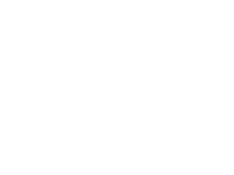 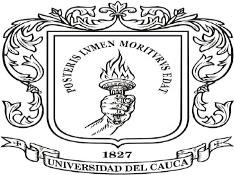 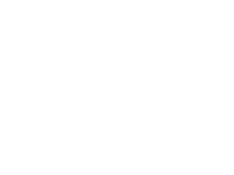 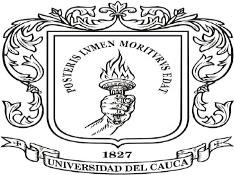 CRITERIOS DE EVALUACIÓN - PROCESO DE INSCRIPCIÓN 2020Nota:	Toda la documentación debe estar debidamente soportada ycertificada.No se recibirán documentos extemporáneos.* Los Cursos/Talleres son los realizados por los estudiantes a “mutuo propio” y no los efectuados dentro del plan de estudios de su Universidad.CRITERIOS DE EVALUACIÓNPARA ESPECIALIDADES MÉDICO QUIRÚRGICASPUNTOSPRIMERA FASE: EXAMEN DE CONOCIMIENTOS GENERALES Y DE ESPECIALIDAD70El examen de conocimientos y de la especialidad se estructura con 100 preguntas distribuidas así: - 10 por cada especialidad (es decir, 70 preguntas). - 10 de Morfología aplicadas a médicos generales. - 10 de Ciencias Fisiológicas aplicadas a médicos generales. - 10 de epidemiologia y ética.* ÍTEMS A EVALUAR EN HOJA DE VIDAPUNTOSNOTAS PROMEDIO DE PREGRADO6Se pondera de acuerdo al promedio de carrera; 5 equivale a 6 puntos, lo demás se pondera porregla de tres.6PUBLICACIONES, PREMIOS Y DISTINCIONES ACADÉMICAS8Artículos originales y/o de revisión publicados en revistas indexadas en SCOPUS o Medline3,5 hasta 7 puntosReportes de caso publicados en revistas indexadas en SCOPUS o Medline2,0 hasta 6 puntosCualquier tipo de artículo publicado en otras revistas no indexadas en SCOPUS o Medline0,5 hasta 8 puntosPremios nacionales o regionales de orden académico relacionados con la medicina otorgado por Universidades, Sociedades Médicas o Asociaciones Científicas reconocidas.1.5 c/u hasta 3,Matrícula de honor.1.0 c/u hasta 5Media matrícula de honor.0.5 c/u hasta 2.5CAPACITACIÓN, PARTICIPACIÓN, ASISTENCIA A EVENTOS Y EXPERIENCIA LABORAL6Postgrado relacionadas  con  el área de la salud,reconocido por el Ministerio de Educación Nacional.5Diplomado en área de la medicina clínica, investigación y/o educación (Intensidad de 80-120 horas), avalado por Universidades, Sociedades Médicas o Asociaciones Científicas reconocidas.1.5 c/u hasta 3Cursos/Talleres de los 5 últimos años (≥ 16 horas presénciales), avalado por Universidades, Sociedades Médicas o Asociaciones Científicas reconocidas. 0.5 c/u hasta 3Presentación oral o en poster en congreso regional, nacional o internacional.1.0 c/u hasta 3Experiencia laboral mínimo 1 año1.0Haber sido integrante activo de un semillero de investigación o de un Grupo de Investigación, mínimo durante un año, certificado por la institución. 1.0 * TOTAL20 PUNTOS-	ENTREVISTA10